INDICAÇÃO Nº 1210/2021“Indica ao Poder Executivo Municipal que efetue poda de árvores na Rua Clóvis Beviláqua na altura do número 119, no bairro Frezzarin, neste município”. Excelentíssimo Senhor Prefeito Municipal, Nos termos do Art. 108 do Regimento Interno desta Casa de Leis, dirijo-me a Vossa Excelência para sugerir que, por intermédio do Setor competente, que realize poda de árvores na Rua Clóvis Beviláqua na altura do número 119, no bairro Frezzarin, neste município. Justificativa:Conforme podemos constatar na foto que segue anexa, a Área Pública supracitada necessita com urgência dos serviços de poda de árvores, que em decorrência da altura que se encontram, estão prejudicando a passagem de veículos e encobrindo a iluminação do local, deixando-o escuro e conforme relatos de munícipes, além do iminente perigo em serem assaltados, o local está servindo de refúgio à usuários de drogas. Plenário “Dr. Tancredo Neves”, em 24 de março de 2.021.Reinaldo Casimiro-vereador-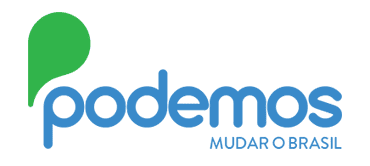 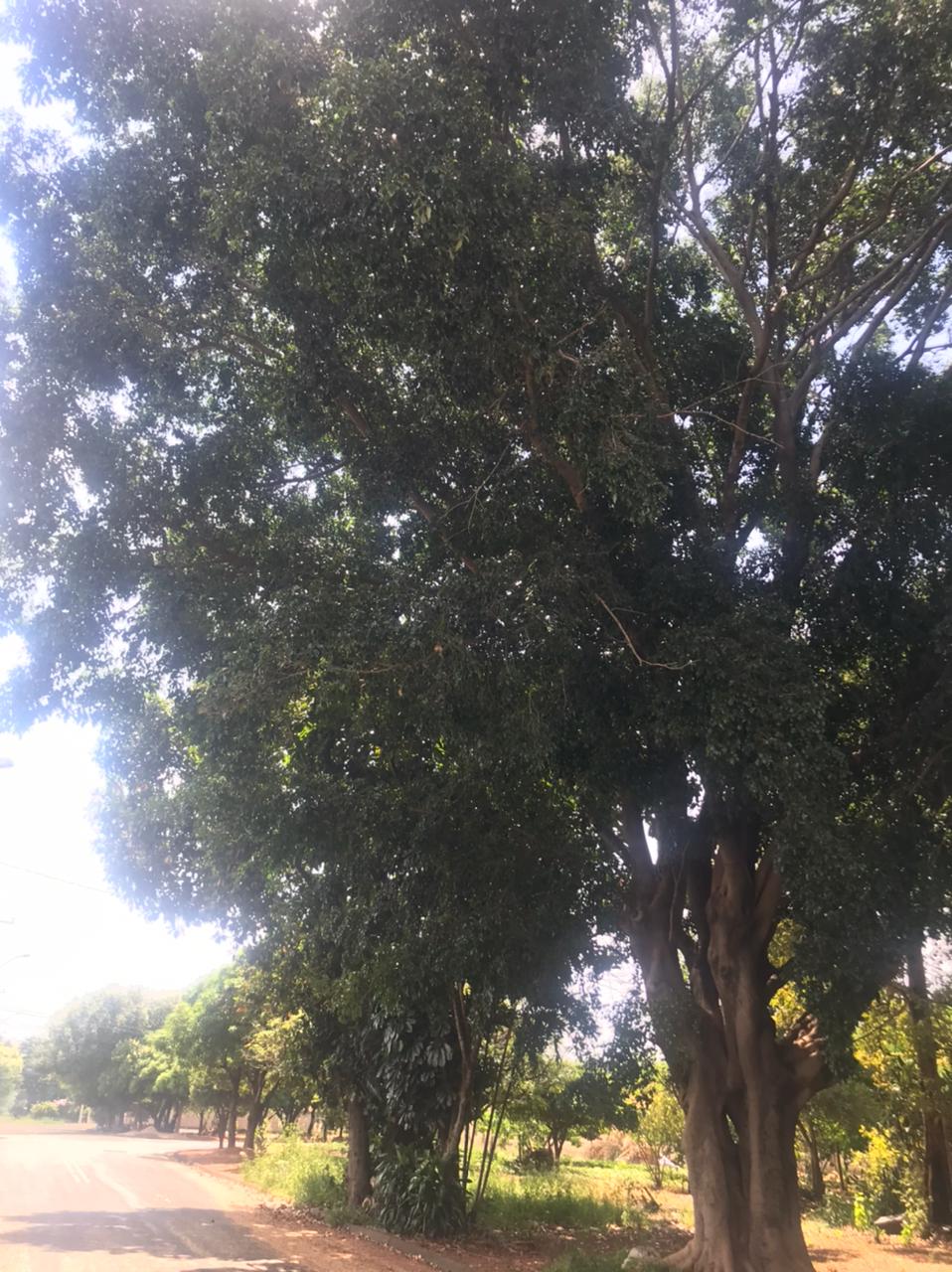 